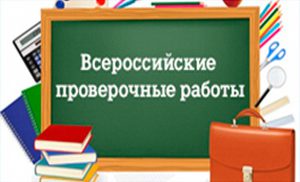 "Горячая линия" по Всероссийским проверочным работам: 8(861-91) 5-58-40  Богатырева Людмила Петровна,  заместитель директора по УР МБОУ СОШ № 8.Как помочь учащимся подготовиться к ВПРКак помочь учащимся подготовиться к ВПР             (рекомендации для родителей)- главная задача родителей – убедить ребенка, что если не запускать учебу на протяжении всего учебного года, то не будет проблем с подготовкой к ВПР- обратить внимание на предметы, которые оказались самыми трудными предметами Всероссийских проверочных работ: русский язык, история, биология, география, физика, химия- поинтересоваться результатами своего ребенка, постараться получить информацию об имеющихся у него проблемах и планах школы по устранению этих проблем- не оставлять подготовку к ВПР на последние месяцы зимы. Если вы не уверены в знаниях детей, лучше открыть демоверсию ВПР на сайте ФИПИ (http://www.fipi.ru/vpr) и познакомиться с заданиями- соблюдение правильного режима труда и отдыха поможет ученику физически и психологически подготовиться к проведению ВПР-Время проведения ВПР:  2-3 урок в  школьном расписании.-Продолжительность проведения ВПР: 1 – 2 урока.Всероссийские проверочные работы в 2018-2019 годуСайт ФИПИ http://www.fipi.ru/vprСистема независимого тестирования на сайте https://mosregtest.ruСайт «СдамГИА» https://sdamgia.ruВажно знать, что результаты ВПР не повлияют:- на итоговые годовые оценки- получение аттестата- перевод в следующий класс.             (рекомендации для родителей)- главная задача родителей – убедить ребенка, что если не запускать учебу на протяжении всего учебного года, то не будет проблем с подготовкой к ВПР- обратить внимание на предметы, которые оказались самыми трудными предметами Всероссийских проверочных работ: русский язык, история, биология, география, физика, химия- поинтересоваться результатами своего ребенка, постараться получить информацию об имеющихся у него проблемах и планах школы по устранению этих проблем- не оставлять подготовку к ВПР на последние месяцы зимы. Если вы не уверены в знаниях детей, лучше открыть демоверсию ВПР на сайте ФИПИ (http://www.fipi.ru/vpr) и познакомиться с заданиями- соблюдение правильного режима труда и отдыха поможет ученику физически и психологически подготовиться к проведению ВПР-Время проведения ВПР:  2-3 урок в  школьном расписании.-Продолжительность проведения ВПР: 1 – 2 урока.Всероссийские проверочные работы в 2018-2019 годуСайт ФИПИ http://www.fipi.ru/vprСистема независимого тестирования на сайте https://mosregtest.ruСайт «СдамГИА» https://sdamgia.ruВажно знать, что результаты ВПР не повлияют:- на итоговые годовые оценки- получение аттестата- перевод в следующий класс.